01.01.2016  –  31.12.2016FAALİYET RAPORUADANAYEMİNLİ MALİ MÜŞAVİRLERODASIADANA YEMİNLİ MALİ MÜŞAVİRLER ODASIOda Başkanı’nın Sunuşu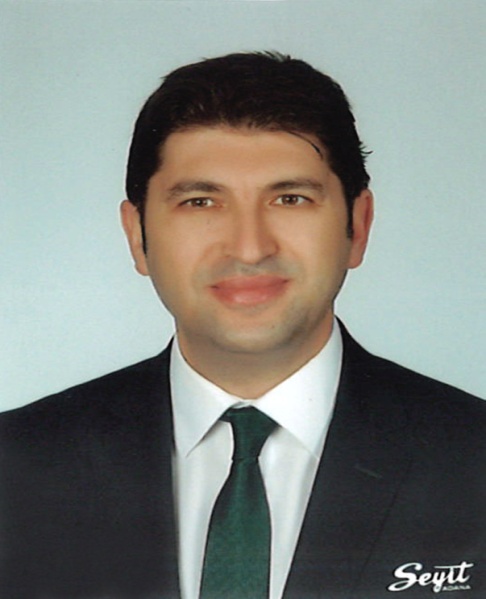 Değerli meslektaşlarım;Son gelişmeler değerlendirildiğinde 2016 yılında toplumun tüm katmanlarını olduğu gibi biz Yeminli Mali Müşavirleri de zorlu bir süreç karşılamıştır.Önümüzdeki dönemde gündemimizi meşgul edecek en önemli konu 3568 Sayılı Kanun’a ilişkin tebliğlerin tek bir tebliğde toplanması çalışmalarıdır.Bu süreçte amacımız meslek mensuplarının sorumluluklarının çerçevesinin net ve adil bir biçimde belirlenmesidir.Bu konudaki çalışmaların Gelir İdaresi Başkanlığı’nda son aşamaya geldiğini takip etmekteyiz.Yeminli Mali Müşavirler olarak bu konudaki görüşümüz net olup Gelir İdaresi Başkanlığı’na iletilmiştir.Var olan sistem içerisinde karanlık bir odada işini en doğru bir şekilde yapmaya çalışan Yeminli Mali Müşavirler olarak bu beklentilerimizin Gelir İdaresi Başkanlığı tarafından karşılanacağını ummaktayız.Odamızın 01.01.2016 – 31.12.2016 tarihleri arasındaki çalışmalarımızı kapsayan faaliyetlerimiz özetle aşağıdaki gibi olmuştur.Odamız Yönetim Kurulu 2016 yılı hizmet dönemi belirli aralıklarla toplantılar düzenleyerek gündem konularını görüşmüş ve söz konusu konular ile ilgili gerekli kararlar almıştır.  Çeşitli zamanlarda Maliye Bakanlığı ve TÜRMOB ile görüşmeler yapılmış, Yönetim Kurulumuzun da hazır bulunduğu Yeminli Mali Müşavirler Oda Başkanları toplantılarında alınan karalar üyelerimizle paylaşılmıştır.Yerel ve Ulusal yayın organlarında gerek Odamız gerekse de Yeminli Mali Müşavirlik mesleğini tanıtıcı yayınlara iştirak edilmiş ve Odamızın en üst düzeyde temsili sağlanmıştır.(TÜRMOB BAŞKANIN GENEL SUNUMU GELECEK)	Misyonumuz Üyelerimizin mesleklerini en iyi şekilde icra etmeleri için mesleki gelişimlerini sağlayacak eğitim ve danışmanlık hizmetlerini vermek. İşletmelerde faaliyetlerin ve işlemlerin sağlıklı ve güvenilir bir şekilde işleyişini sağlamak, faaliyet sonuçlarını ilgili mevzuat çerçevesinde denetlemeye, değerlendirmeye tabi tutarak gerçek durumu ilgililerin ve resmi mercilerin yararlanmasına tarafsız bir şekilde sunmak ve yüksek mesleki standartları gerçekleştirmekYeminli Mali Müşavirlik mesleğinde, araştıran, bilgi üreten, öncü kurum olmak. Vizyonumuz Ekonominin unsurlarını toplum adına denetleyen üyelerimizi, ülkemizde ve uluslararası düzeyde saygın bir konuma getirmektir. Temel BilgilerYönetim Kurulu         Başkan			: Okan ÖZANDAÇ                 Başkan Yardımcısı:Kemal ALTUNAY   Sekreter			: İsa KARŞI                 Sayman			:Bülent ÇAĞLAYAN		         Üye			: Oğuz Üçler EROL1.2.2     Denetim Kurulu       Başkan			: Naci KESKİN                 Üye			: Halit ARSLAN            Üye			: M.Özgür DOĞANDisiplin Kurulu                 Başkan			: Mevlüt GÖKTÜRK  Başkan Yardımcısı: Yılmaz UÇAK        Üye			:  Salim KÖYBAŞI             Üye			:  Akif KADEMLİ      Üye			:  Mahmut ATLARHaksız Rekabetle Mücadele  Kurulu	    Başkan		: Nevzat BARAK                 Başkan Yardımcısı: Adil GÖKALP           Üye			: Ünal BUGURCU           Üye			: İshak ŞEN                 Üye			: Birsen UÇAR                 Üye			: Zafer KUTLU                 Üye			: Cumali KÜREÇ                 Üye			: Cumali POLAT           Üye			: İbrahim ATAKAN                 Üye			: Cengiz TEZEKİCİ                 Üye			: Ayhan ONAN                 Üye			: Ramazan ÇEVİRGEN                 Üye			: Nihat CEYLAN                 Üye			: Mustafa TEMUR                 Üye			: Cihangir ÖZKÖKMevzuat İzleme ve Değerlendirme  Kurulu                 Başkan			: Ahmet ALAGÖZ              Başkan Yardımcısı: İbrahim KUMLUCA       Üye			: M.Hanefi KÜÇÜK       Üye			: Zeki BALIK                 Üye			: Naci KESKİN Üye			: Murat YANPAR                 Üye			: Nazmi GÜRSOY                 Üye			: CemaL YÜKSELEN                 Üye			: Aziz SOYAL                 Üye			: İlhan KILIÇ                 Üye			: Ali TÜMAY                 Üye			: Hasan ATMACA                 Üye			: Raci CÜZDAN                 Üye			: Cengiz TEZEKİCİ                 Üye			: Alpaslan YAŞAR                 Üye			: Emrah ÇIRAKSosyal Faaliyetler ve Halkla İlişkiler KuruluBaşkan			: Naci KESKİNBaşkan Yardımcıs : Kemal SAĞ  Üye			: Behçet BOZ  Üye			: Cumali POLAT  Üye			: İbrahim ATAKANÜye			: Sedat KURŞUN           Üye			: Ferhat DEMİRKIRANBaşvuru ve Değerlendirme KuruluBaşkan			:  Mustafa ÖZGÜVEN Başkan Yardımcısı:Secattin MARAŞLIOĞLU         Üye			: A.Serdar AKSOY              Üye			: Davut TAŞDELENÜye			: M.Özgür DOĞAN                  Üye			: Yüksel BOZDALEtik Kurulu Başkan			: Nevzat BARAKBaşkan Yardımcısı:Birsen UÇAR              Üye			: Ünal BULGURCU      Üye			: İmam HAKANÜye			: M.Şerif ÖĞÜNÜye			: Figen KARAİL      Üye			: İbrahim YARANÜye			: Ali TÜRETKENÜye			: Hüseyin ERYILMAZÜye			: Hakkı SAYGILI      Üye			: Ferhat DEMİRKIRANÜye			: Sedat BÖCEKÜye			: Ayhan ONANOda Temsilcileri Mersin İl Temsilcisi	: İsa KARŞIAntakya İl Temsilcisi      : Kemal ALTUNAYİskenderun İl Temsilcisi : İbrahim YARANDanışma MeclisiOdamız Yönetim Kurulunun çalışma prensiplerinde temel ilke, mesleğe gönül vermiş ve uygulamada gerek misyonu ve gerekse de vizyonuyla mesleğin gelişmesine katkı sunmuş olan tüm mensuplarını danışma meclisi üyesi olarak kabul etmiş ve önemli konularda, tamamını toplamak suretiyle görev yapmaya gayret göstermiştir.Oda Organizasyon YapısıOdamız bünyesinde aşağıda adları belirtilen personeller görev yapmıştır. Bunların içerisinde eğitim durumu nazara alınmak suretiyle Özge ÖZEL; Genel İdare Müdürü, Saadet KARAKILÇIK; Genel İdare Müdür Yardımcısı olarak görevlendirilmiş, diğer personel Meltem NAMLI ise, sekreterya ve hizmetli statüsüyle çalıştırılmıştır.Oda’da görev yapmış ve yapmakta olan kurul üyeleri	Kuruluş sürecinden itibaren faaliyetlerine devam etmekte olup üyelerimize daha iyi bir hizmet vermek amacıyla birçok çalışmalar gerçekleştirmiştir.A- Yönetim Kurulu Üyeleri1990 – 1992 dönemi1992 – 1994 dönemi1994 – 1996 dönemi1996 – 1998 dönemi1998 – 2000 dönemi2000 – 2002 dönemi2002 – 2004 dönemi2004 – 2006 dönemi2008 – 2008 dönemi2008 – 2010 dönemi2010-2013 dönemi2013-2016 dönemiB- Disiplin Kurulu Üyeleri1990 - 1992 dönemi1992 - 1994 dönemi1994 – 1996 dönemi1996 – 1998 dönemi1998 – 2000 dönemi2000 – 2002 dönemi2002 – 2004 dönemi2004 – 2006 dönemi2006 – 2008 dönemi2008 – 2010 dönemi2010 – 2013 dönemi2013-2016 dönemiC- Denetim Kurulu Üyeleri1990 – 1992 dönemi1992 – 1994 dönemi1994 – 1996 dönemi1996 – 1998 dönemi1998 – 2000 dönemi2000 – 2002 dönemi2002 – 2004 dönemi2004 – 2006 dönemi2006 – 2008 dönemi2008 – 2010 dönemi2010 – 2013 dönemi2013-2016 dönemiÜye İstatistik BilgileriFaaliyet Durumlarına göreAKTİF ÇALIŞAN ÜYE SAYISI:110AKTİF ÇALIŞMAYAN ÜYE SAYISI:4701.01.2015– 31.12.2015 tarihleri arasındaki üye hareketleriOda siciline 8 kişi kaydolmuştur, bunlardan 6 tanesi çalışanlar listesinekaydolurken ,2 kişi odamıza nakil geldi ,  1 üyemiz vefat etmiştir.Odamıza Kayıtlı Şirket İstatistikleriOdamıza kayıtlı 20 şirket bulunmakta olup, bunlardan 5 tanesi şube şeklinde kayıt yaptırmıştır.3.   ADANA YEMİNLİ MALİ MÜŞAVİRLER ODASININ FAALİYETLERİ3.1. Toplantı – Seminer  3.1.103 Mayıs 2016 tarihinde Mersin ilinde Yeminli Mali Müşavirlerin karşılaştığı sorunların çözümüne yönelik Bilgilendirme ve Sorunları Görüşme Toplantısı düzenlenmiştir.3.1.2 13 Mayıs 2016 tarihinde Adana Sheraton Otelinde balo düzenlenmiş ve  meslekte 20 yılını dolduran meslek mensuplarımıza, Odamıza ve temsil ettiğimiz mesleğimize yapmış oldukları katkılarından dolayı plaket verilmiştir.  3.1.3   28-29 Mayıs 2016 tarihinde Olağan Genel Kurul toplantımız yapılmıştır.3.1.416.06.2016 tarihine Adana Vergi Dairesi Başkanı, Vergi Dairesi Başkanlığı Grup Müdürlerine, ,Vergi Dairesi Müdür Ve Müdür Yardımcılarına, Vergi Müfettişleri Grup Başkanı ve Vergi Müfettişlerine, SGK İl Müdürü ile birlikte Üyelerimize Adana Divan Oteli’nde iftar yemeği düzenlenmiştir.3.1.5  28.07.2016 tarihinde Mersin ilinde Yeminli Mali Müşavirlerin karşılaştığı sorunların çözümüne yönelik Bilgilendirme ve Sorunları Görüşme Toplantısı düzenlenmiştir.3.1.6. 04 Ekim 2016 tarihinde Odamızda Adana Vergi Dairesi Başkanı ve Grup Müdürlerinin katılımıyla 6736 sayılı Bazı Alacakların Yeniden Yapılandırılmasına ilişkin kanun ve mesleki sorunların görüşüldüğü toplantı gerçekleşmiştir. 3.1.7	09 Kasım 2016  tarihinde Odamızda Yeminli Mali Müşavirlik Mesleğinde Haksız Rekabet, Etik Dışı Uygulamalar ve Disiplin Mevzuatı Yönünden Konunun Değerlendirilmesi konulu konferans düzenlenmiştir. 3.1.807 Aralık 2016 tarihinde Odamızda YMM Dr. Ahmet KAVAK tarafından Dönem Sonu İşlemleri konulu konferans düzenlenmiştir.3.1.9Odamız gerek görüldüğü durumlarda üyeleriyle devamlı toplantılar yürütmektedir. Bununla birlikte Vergi dairesi                            Başkanlıklarıve  Adana SMMO ile müştereken seminerler düzenlenmektedir.3.2. Diğer Odalarla İlişkilerBelirli aralıklarla düzenlenen Yeminli Mali Müşavirler Odaları Başkanlar Kurulu Toplantılarına Odamız Yönetim Kurulunca katılımlarda bulunulmuştur. Bu toplantılar aşağıdaki gibidir. 2016 yılı içinde yapılan aşağıda belirtilen Başkanlar Kurulu toplantılara Odamız adına Yönetim Kurulunca katılınmış ve Odamız temsil edilerek toplantı konuları hakkında Odamızın görüşleri belirtilerek kararlara iştirak sağlanmıştır.YMM Odaları Başkanlar Kurulu Toplantıları	1.Ankara YMM Odası’nda 06.01.2016  tarihindeYapılan 84.YMM Oda Başkanları Kurulu Toplantısı                       2.Ankara YMM Odası’ nda 18.01.2016 tarihindeYapılan 85.YMM Oda Başkanları Kurulu Toplantısı 3.İzmir YMM Odası’nda 05.04.2016 tarihinde Yapılan 86.YMM Oda Başkanları Kurulu Toplantısı	4.Antalya YMM Odası’nda 06.08.2016 tarihinde Yapılan 87.YMM Oda Başkanları Kurulu Toplantısı	5.Ankara YMM Odası’nda 09.12.2016 tarihinde Yapılan 88.YMM Oda Başkanları Kurulu Toplantısı3.3. Birlik ile İlişkilerHer ay yapılan Oda Başkanları toplantıları dahil olmak üzere, birlik ile olan ilişkiler en üst seviyede götürülmektedir.3.4.Diğer Kurumlarla İlişkilerÖzellikle üyelerimizden gelen mesleki konular hakkındaki bilgiler doğrultusunda Maliye Bakanlığı, Vergi Daireleri Başkanlıkları gibi kurumlarla iletişim kurulup dile getirilen konular açıklığa kavuşturulmak için gerekli yazışmalar yapılmıştır.3.4. Hukuk ve Disiplin İşleri	Maliye Bakanlığı Gelir İdaresi Başkanlığı, Vergi Dairesi Başkanlıkları ve diğer kişi ya da kurumlardan odamıza intikal eden dosyalar öncelikle Yönetim Kurulumuzca ön incelemesi yapılmış ve gerek görüldüğü takdirde Disiplin Kurulu’na sevk edilmiştir. Bu Dosyalara ilişkin istatistiki bilgi aşağıdaki gibidir.Gelen Dosya Sayısı					:15		Yönetim Kurulunca Sonuçlandırılan	: 13		Disiplin Kuruluna Sevk Edilen		: 6		Disiplin Kurulunca Sonuçlandırılan	: 7		İncelemesi Devam Eden			:23.5. Yönetim Kurulu Diğer Faaliyetler3.5.1. Bilindiği üzere her yıl Ramazan ayı içinde geleneksel olarak Vergi Dairesi Başkanı, Vergi Daireleri Müdürleri ve Grup Müdürleri ile üyelerimize verilen iftar yemeği 2016 yılı içinde Adana’ da verilmiştir.3.5.2. Mersin, Adana ve Antakya bölgelerinde ayrı ayrı olmak üzere, Vergi Dairesi Başkanı ve Grup Müdürlerinin de katıldığı ,bu bölgelerde yaşayan meslektaşlarımızla  “KDV iade işlemlerinin  ve diğer idare ve YMM arasındaki  işlem ve işlerin görüşüldüğü, sorunların ve çözümlerin dile getirildiği toplantılar düzenlenmiştir.4.	ODA YAYINLARIGüncel haberler, Odamızca yapılan duyurular, Meslek mensuplarımız için gerekli önemli haber ve bilgileri içeren yenilenen web sitemiz “www.adanaymmo.org.tr”adresinden yayınlarını sürdürmektedir.ADANA YEMİNLİ MALİ MÜŞAVİRLER ODASI YÖNETİM KURULUBAŞKANi. ArmaganGunaydınBAŞKAN YARDIMCISISabahattin DeğirmenciODA SEKRETERİMehmmet YolcuSAYMANM.Tolga YıldırımKOORDİNATÖR ÜYE Kemal SağBAŞKANKemal DARICIBAŞKAN YARDIMCISIHasan DOĞANODA SEKRETERİMevlüt GÖKTÜRKSAYMANMustafa BENERKOORDİNATÖR ÜYE Mükremin ALTINTAŞBAŞKANİ.Armağan GÜNAYDINBAŞKAN YARDIMCISIHasan DOĞAN ODA SEKRETERİTahsin AKBAŞSAYMANA.Aziz KULAKOORDİNATÖR ÜYE Hüseyin ÖZGENBAŞKANİ.Armağan GÜNAYDINBAŞKAN YARDIMCISIA.Aziz KULAODA SEKRETERİTahsin AKBAŞSAYMANŞahin AKSOYKOORDİNATÖR ÜYE Hasan AKTAŞBAŞKANNevzat BARAKBAŞKAN YARDIMCISIM.Tolga YILDIRIMODA SEKRETERİŞ.Süheyla AKDENİZSAYMANZafer KUTLUKOORDİNATÖR ÜYE Murat YANPARBAŞKANNevzat BARAKBAŞKAN YARDIMCISIM.Tolga YLDIRIMODA SEKRETERİŞ.Süheyla AKDENİZSAYMANMurat YANPARKOORDİNATÖR ÜYE Naci KESKİNBAŞKANNevzat BARAKBAŞKAN YARDIMCISIM.Tolga YILDIRIMODA SEKRETERİAziz SOYALSAYMANM.Galip AKYOLLUKOORDİNATÖR ÜYE M.Şerif ÖGÜNBAŞKANNevzat BARAKBAŞKAN YARDIMCISIM.Tolga YILDIRIMODA SEKRETERİAziz SOYALSAYMANM.Galip AKYOLLUKOORDİNATÖR ÜYE M.Şerif ÖGÜNBAŞKANNevzat BARAKBAŞKAN YARDIMCISIM.Galip AKYOLLUODA SEKRETERİAziz SOYALSAYMANM.Şerif ÖĞÜNKOORDİNATÖR ÜYE Secattin MARAŞLIOĞLUBAŞKANNevzat BARAKBAŞKAN YARDIMCISIM.Galip AKYOLLUODA SEKRETERİAziz SOYALSAYMANSecattin MARAŞLIOĞLUKOORDİNATÖR ÜYE M.Şerif ÖĞÜNBAŞKANNevzat BARAKBAŞKAN YARDIMCISISECATTİN MARAŞLIOĞLUODA SEKRETERİAZİZ SOYALSAYMANKEMAL ALTUNAYKOORDİNATÖR ÜYEAHMET AKINBAŞKANOkan ÖZANDAÇBAŞKAN YARDIMCISIKemal ALTUNAYODA SEKRETERİHüseyin ERYILMAZSAYMANSecattin MARAŞLIOĞLUKOORDİNATÖR ÜYEMustafa ÖZGÜVENBAŞKANMuhittin YILMAZBAŞKAN YARDIMCISITahsin AKBAŞÜYEMustafa AYDOĞMUŞÜYEDündar YILMAZÜYEHüseyin KILINÇBAŞKANSırrı AKARBAŞKAN YARDIMCISIM.Tolga YILDIRIMÜYEMuhittin YILMAZÜYEAhmet ALAGÖZÜYE Ahmet ANILBAŞKANMuhittin YILMAZBAŞKAN YARDIMCISIS.Sırrı AKARÜYEAhmet ANILÜYEŞ.Süheyla AKDENİZÜYEMustafa AYDOĞMUŞBAŞKANMuhittin YILMAZBAŞKAN YARDIMCISIŞ.Süheyla AKDENİZÜYEMiktat KESKİNÜYEAhmet ALAGÖZÜYEKemal ALTUNAYBAŞKANMuhittin YILMAZBAŞKAN YARDIMCISIMiktat KESKİNÜYEMükremin ALTINTAŞÜYEM.Galip AKYOLLUÜYENaci ÇAKIRBAŞKANMustafa BENERBAŞKAN YARDIMCISIAhmet ALAGÖZÜYERıza MEMİŞÜYEBehçet BOZÜYEM.Şerif ÖĞÜNBAŞKANMustafa BENERBAŞKAN YARDIMCISIAhmet ALAGÖZÜYERıza MEMİŞÜYEBehçet BOZÜYEM.Şerif ÖĞÜNBAŞKANMustafa BENERBAŞKAN YARDIMCISIMurat YANPARÜYEM.Hanefi KÜÇÜKÜYERıza MEMİŞÜYEBehçet BOZBAŞKANMustafa BENERBAŞKAN YARDIMCISIRıza MEMİŞÜYEFigen KARAİLÜYEM.Tolga YILDIRIMÜYESemir MULLAOĞLUBAŞKANMustafa BENERBAŞKAN YARDIMCISIRıza MEMİŞÜYEİsa KARŞIÜYEYılmaz UÇAKÜYEİhsan CÜZDANBAŞKANMustafa BENERBAŞKAN YARDIMCISIRıza MEMİŞÜYEİsa KARŞIÜYEYılmaz UÇAKÜYEİhsan CÜZDANBAŞKANMEVLÜT GÖKTÜRKBAŞKAN YARDIMCISIFİGEN KARAİLÜYEAZİZ SOYALÜYEYILMAZ UÇAKÜYESELAHATTİN GÜLENBAŞKANMustafa ÖZGÜVENÜYERafet KARAOSMANOĞLUÜYEAkın ŞENYURTBAŞKANAziz KULAÜYERıza MEMİŞÜYEMithat KARATAŞBAŞKANRıza MEMİŞÜYEMithat KARATAŞÜYEBaheddin DUMANCIBAŞKANS.Sırrı AKARÜYESadık GEYİKÜYEF.Oktay TURNACIGİLBAŞKANS.Sırrı AKARÜYEHüseyin BOZKURTÜYESemir MULLAOĞLUBAŞKANŞahin AKSOYÜYEAli Naci ÇAKIRÜYEFigen KARAİLBAŞKANMehmet ÖZVERENÜYEM.Galip AKYOLLUÜYESemir MULLAOĞLUBAŞKANZeki BALIKÜYEİsa KARŞIÜYEİmam HAKANBAŞKANİsa KARŞIÜYEÜnal BULGURCUÜYENaci KESKİNBAŞKANAli KESKİNÜYEM.Tolga YILDIRIMÜYEMehmet ÇAKICIBAŞKANAbdülbaki SARIÜYECumali KÜREÇÜYEBirsen UÇARBAŞKANA.SERDAR AKSOYÜYEİMAM HAKANÜYEHALİT ARSLANAKTİF ÇALIŞAN ÜYE SAYISIAKTİF ÇALIŞMAYAN ÜYE SAYISIADANA4630MERSİN3314ANTAKYA13İSKENDERUN16AKSARAY2NİĞDE2OSMANİYE1TOPLAM11047